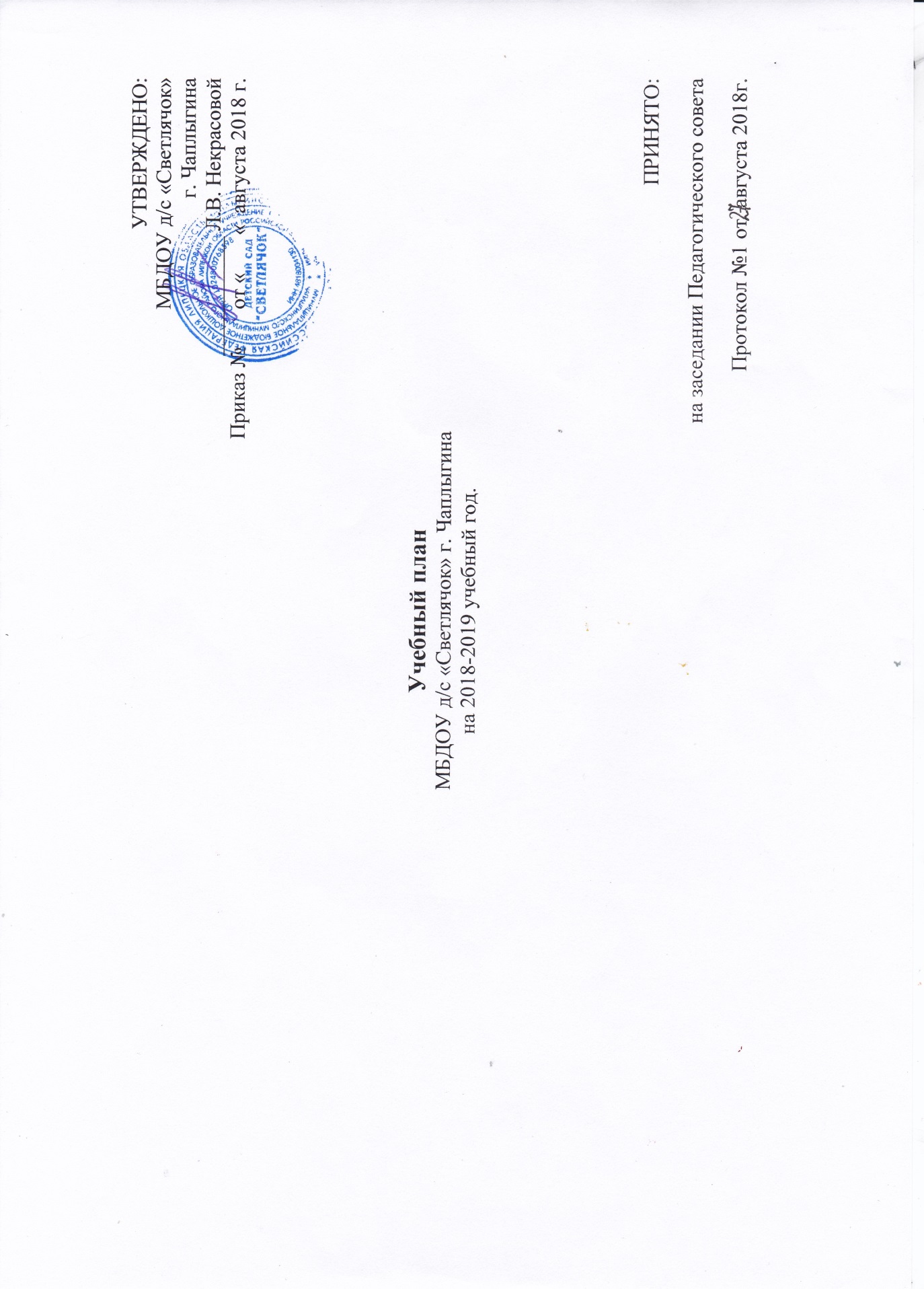 Пояснительная запискаУчебный план МБДОУ д/с «Светлячок» г. Чаплыгина  на 2018-2019 учебный год разработан на основе Основной образовательной программы ДОУ, в соответствии с:- Федеральным законом №273-ФЗ от 29.12.2012 г. «Об образовании в Российской Федерации»;- Постановлением Главного государственного санитарного врача Российской Федерации от 15.05.2013 № 26 «Об утверждении СанПиН2.4.1.3049-13 «Санитарно - эпидемиологические требования к устройству, содержанию и организации режима работы в дошкольных образовательных организациях»;- Приказом Министерства образования и науки РФ от 17 октября 2013г. № 1155 «Об утверждении федерального государственного образовательного стандарта дошкольного образования»:- примерной  общеобразовательной  программой дошкольного образования «Детство» под редакцией Т. И. Бабаевой, А.Г. Гогоберидзе, З.А. Михайловой и др.- СПб.: ООО «Издательство «ДЕТСТВО-ПРЕСС»,2014г.     Целями деятельности ДОУ по реализации обязательной части основной образовательной программы дошкольного образования являются:Создание благоприятных условий для полноценного проживания ребенком дошкольного детства, формирование основ базовой культуры личности, всестороннее развитие психических и физических качеств в соответствии с возрастными и индивидуальными особенностями, подготовки к жизни в современном обществе, к обучению в школе, обеспечение безопасности жизнедеятельности дошкольника. Особое внимание в Программе уделяется развитию личности ребенка и укреплению здоровья детей.    Для достижения данных целей по реализации обязательной части основной образовательной программы дошкольного образования ДОУ ставит следующие задачи: - охраны и укрепления физического и психологического здоровья детей, в том числе их эмоционального благополучия;  - обеспечения равных возможностей для полноценного развития каждого ребёнка в период дошкольного детства независимо от места жительства, пола, нации, языка, социального статуса, психофизиологического и других особенностей (в том числе ограниченных возможностей здоровья);  - обеспечения преемственности целей, задач и содержания образования, реализуемых в рамках образовательных программ различных уровней (далее-преемственность основных образовательных программ дошкольного и начального общего образования);  - создания благоприятных условий развития детей в соответствии с их возрастными и индивидуальными особенностями и склонностями, развития способностей и творческого потенциала каждого ребёнка как субъекта отношений с самим собой, другими детьми, взрослыми и миром; - объединения обучения и воспитания в целостной образовательный процесс на основе духовно-нравственных и социокультурных ценностей и принятых в обществе правил и норм поведения в интересах человека, семьи, общества;  - формирование общей культуры личности детей, в том числе ценностей здорового образа жизни, развития их социальных, нравственных, эстетических, интеллектуальных, физических качеств, инициативности, самостоятельности и ответственности ребёнка, формирование предпосылок учебной деятельности;  - обеспечения вариативности и разнообразия содержания Программ и организационных форм дошкольного образования, возможности формирования Программ различной направленности с учётом образовательных потребностей, способностей и состояния здоровья детей;  - формирования социокультурной среды, соответствующей возрастным, индивидуальным, психологическим и физиологическим особенностям детей;  - обеспечения психолого-педагогической поддержки семьи и повышения компетентности родителей (законных представителей) в вопросах развития и образования, охраны и укрепления здоровья детей. Учебный план направлен на реализацию данных задач. Учебный планустанавливает виды организованной образовательной деятельности, количество их в неделю, длительность. Для воспитанников детского сада в январе месяце организуются зимние каникулы, во время которых проводятся развлекательные, оздоровительные мероприятия. В дни каникул в летний период с воспитанниками организуются мероприятия художественно – эстетического и физкультурно – оздоровительного цикла.Учебный план построен с учетом принципа интеграции образовательных областей в соответствии с возрастными возможностями и особенностями  воспитанников, спецификой и возможностями образовательных областей; основывается на комплексно-тематическом принципе построения образовательного процесса; предусматривает решение программных образовательных задач в совместной деятельности взрослого и ребенка, и самостоятельной деятельности детей не только в рамках организованной образовательной деятельности, но и при проведении режимных моментов в соответствии со спецификой дошкольного образования.В план включены пять направлений, обеспечивающие познавательное,речевое, социально-коммуникативное, художественно-эстетическое и физическое  развитие детей.Длительность ОД:1мл.гр.-10 минут2 мл.гр.-15.минут;средняя группа-20 минут;старшая группа-20-25 минут.Перерыв между занятиями -  не менее 10 минут.Приложения Расписание образовательной деятельности - Приложение  № 1Программно-методическое обеспечение учебного плана - Приложение  №2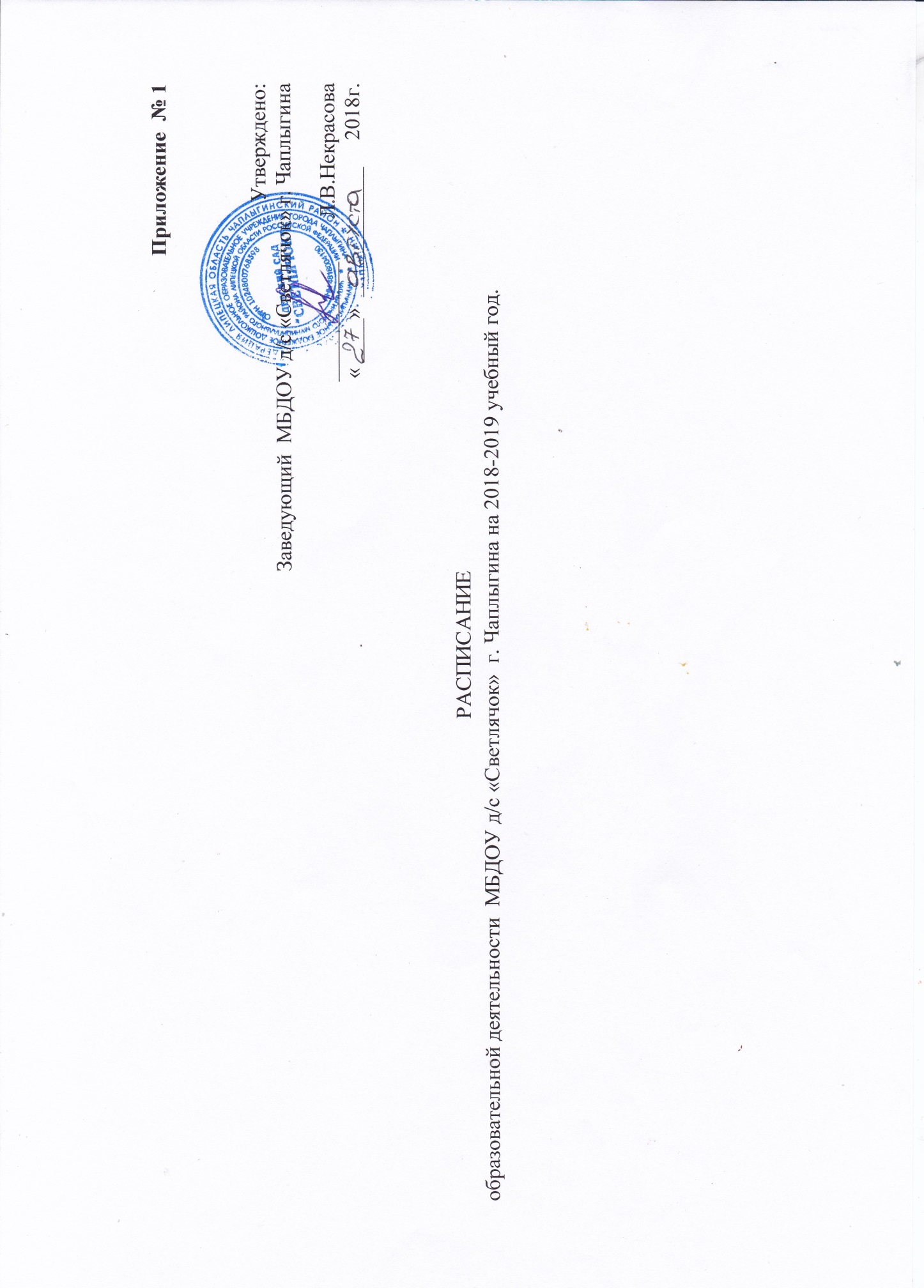   Приложение  №2Программно-методическое обеспечение учебного планаПечатные ресурсы:Социально-коммуникативное развитие.-Самойлова З.И. «Организация деятельности детей на прогулке»-Бондаренко Т. М. Практический материал по освоению образовательных областей во второй младшей группе детского сада: Практическое пособие для старших воспитателей и педагогов ДОУ, родителей, гувернеров. – Воронеж: ООО «Метода», 2013. – 368 с. -Волчкова В. Н., Степанова Н. В. Развитие и воспитание детей младшего дошкольного возраста: Практическое пособие для воспитателей детских садов. – Воронеж-ТЦ «Учитель», 2001. – 392 с.-Журнал «Дошкольное воспитание» №5/1996;  №12/1997, № 7, 9, 11, 12/2002; 1, 2, 3, 4/2003; № 7/2007.-Петрова В. И., Стульник Т. Д. Этические беседы с детьми 4-7 лет. — М.: Мозаика- Синтез, 2014. -Журнал «Ребёнок в детском саду» №3, 5, 6/2008.-Картотека сюжетно-ролевых игр во второй младшей группе.-Картотека дидактических игр во второй младшей группе.-Мосалова Л. Л. Я и мир: Конспекты занятий по социально-нравственному воспитанию детей дошкольного возраста. – СПб.: «ДЕТСТВО-ПРЕСС», 2012. – 80 с. – (Библиотека программы «Детство».)-Основы Безопасного поведения дошкольников: занятия, планирование, рекомендации / авт.-сост. О. В. Чермашенцева.- Волгоград : Учитель, 2012. – 207 с.-Петрова В. И., Стульник Т. Д. Этические беседы с детьми 4 – 7 лет: Нравственное воспитание в детском саду. Пособие для педагогов и методистов. – М.: Мозаика-Синтез, 2013. – 80 с.-Праздники в детском саду (спортивные, сезонные и тематические праздники, вечера- развлечения, музыкально-сюжетные игры)/ авт.-сост. Г.А. -Лапшина.- 2-ое изд., стереотип.-Волгоград:  Учитель, 2009.-238с.-Ходаковская З. В.  Музыкальные праздники для детей раннего возраста. Сборник сценариев. – М.: Мозаика-Синтез; М.: ТЦ Сфера, 2003. – 72 с.-Шипицина Л. М., Защиринская О. В., Воронова А. П., Нилова Т. А. Азбука общения: Развитие личности ребёнка, навыков общения со взрослыми и сверстниками. (Для детей от 3 до 6 лет.) – «ДЕТСТВО-ПРЕСС», 1998. – 384 с.-Щеткин А. В. Театральная деятельность в детском саду. Для занятий с детьми 4-5 лет /Под ред. О. С. Горбуновой. – М.: Мозаика-Синтез, 2007. – 128 с. цв. вкл.-Авдеева Н.Н., Князева О.Л.  «Безопасность»-Алёшина Н.В/ Ознакомление дошкольников с окружающим миром и социальной действительностью (УЦ «Перспектива», Москва 2008)-. Бондаренко А.К Дидактические игры в д/с Москва «Просвещение» 1985-Венгер Л.А. Дидактические игры и упражнения по сенсорному воспитанию дошкольников (Москва «Просвещение» 1973)-. Волчкова В. Н., Степанова Н. В Конспекты занятий во второй младшей группе детского сада.(ТЦ «Учитель» Воронеж 2007)-Комратова Н.Г., Грибова Л.Ф «Социально – нравственное воспитание детей 3-4 лет» (творческий центр, Москва 2006) -Мигунова Н. Уроки малышам «Чтобы не было беды»-Рудик О.С. Развитие речи детей 2-4 лет в свободной деятельности (Творческий Центр «Сфера», Москва 2009)- Хабибуллина Е. Я. «Дорожная азбука в детском саду»-Шинкарчук С. Н. «Правила безопасности дома и на улице»-Бондаренко Т. М. Экологические занятия с детьми 5-6 лет: практическое пособие для воспитателей и методистов ДОУ. – Воронеж: ТЦ  «Учитель», 2002. -  159 с.-Волчкова В. Н., Степанова Н. В. Конспекты занятий в старшей группе детского сада. Экология. Практическое пособие для воспитателей и методистов ДОУ. – Воронеж: ЧП Лакоценин С. С., 2006. – 128 с.-Волчкова В. Н., Степанова Н. В. Конспекты занятий в старшей группе детского сада. Математика. Учебно-методическое пособие для воспитателей и методистов ДОУ. – Воронеж; ТЦ «Учитель», 2006. – 91 с.-Дидактические игры-занятия в ДОУ (старший возраст). 2006, 79 с. -Дрязгунова В. А. Дидактические игры для ознакомления дошкольников с растениями. 1981, 80 с. -Дыбина О.В. Что было до…: Игры-путешествия в прошлое предметов, 1999. – 160 с. -Журнал «Дошкольное воспитание» № 2/1994; №8/1995; № 12 /1997; №1, 5, 6, 9/1998; № 2, 8, 10 /2002; № 1 – 4/2003; № 1/2006.-Занятия и развлечения со старшими дошкольниками: разработки занятий, бесед, игр и развлечений на нравственные темы / авт.- сост. Л. Г. Арстанова. 2009, 247 с.-Мосалова Л. Л.  Я и мир: конспекты занятий по социально-нравственному воспитанию детей дошкольного возраста. СПб: «Детство-Пресс», 2010. – 80 с. – (Библиотека программы «Детство».)-Мулько И. Ф. Социально-нравственное воспитание детей 5-7 лет: Методическое пособие. – М.: ТЦ Сфера, 2006. – 96 с. – (Программа развития)ОБЖ. Средняя и старшая группы. Разработки занятий. /Сост. М. А. Фисенко. – Волгоград: ИТД «Корифей». - 96с.-Основы безопасного поведения дошкольников: занятия, планирование, рекомендации /авт. - сост.  О. В. Чермашенцева. – Волгоград: Учитель, 2012. – 207 с.-Петрова В. И. Этические беседы с детьми 4-7 лет: Нравственное воспитание в детском саду. Пособие для педагогов и методистов. – М.: Мозаика – Синтез, 2013. – 80 с. -Сорокина А. И. Дидактические игры в детском саду, 1982, 96 с.Познавательное развитие.-Волчкова В.Н., Степанова Н. В. « Конспекты занятий в 1 младшей группе»-Степанова Н.В. «Познавательное развитие детей младшей группы»-Помораева И.А. «Формирование элементарных математических представлений у детей 1 младшей группы»-Самойлова З.И. «Организация деятельности детей на прогулке» (1 младшая группа)-Бондаренко Т. М. Практический материал по освоению образовательных областей во второй младшей группе детского сада: Практическое пособие для старших воспитателей и педагогов ДОУ, родителей, гувернеров. – Воронеж: ООО «Метода», 2013. – 368 с.-Волчкова В. Н., Степанова Н. В. Развитие и воспитание детей младшего дошкольного возраста: Практическое пособие для воспитателей детских садов. – Воронеж-ТЦ «Учитель», 2001. – 392 с.-Дыбина О. Б. Ознакомление с предметным и социальным окружением. Младшая группа. — М.: Мозаика -Синтез, 2016. – 80 с.-Мосалова Л. Л. Я и мир: Конспекты занятий по социально-нравственному воспитанию детей дошкольного возраста. – СПб.: «ДЕТСТВО-ПРЕСС», 2012. – 80 с. – (Библиотека программы «Детство».)-Помораева И. А., Позина В. А. Формирование элементарных математических представлений. Система работы во второй младшей группе детского сада. —М.: МОЗАИКА-СИНТЕЗ, 2013. – 64 с.-Соломенникова О. А. Ознакомление с природой в детском саду: Младшая группа. – М.: МОЗАИКА-СИНТЕЗ, 2016. – 64 с.-Волчкова В. Н., Н. В. Степанова Конспекты занятий во второй младшей группе детского сада.(ТЦ «Учитель» Воронеж 2007)-Кравченко Прогулки в д/с мл.гр.  (ТЦ «Сфера» Москва 2009)-Маклакова Е. С. Математика вторая младшая группа (издательство «Учитель» Волгоград, 2009)-Соломенникова О.А.  Занятия по формированию элементарных экологических представлений-Теплюк С.Н. Занятия на прогулках с детьми младшего дошкольного возраста. Владос. Москва 2001 год.-Алешина Н. В. Ознакомление дошкольников с окружающим и социальной действительностью. Средняя группа. – М. ЭлизеТрейдинг, ЦГЛ, 2004. – 128 с.-Бондаренко Т. М. Комплексные занятия в средней группе детского сада: Практическое пособие для воспитателей и методистов ДОУ. – Воронеж: ТЦ  «Учитель», 2002. -  321 с.-Бондаренко Т. М. Экологические занятия с детьми 5-6 лет: практическое пособие для воспитателей и методистов ДОУ. – Воронеж: ТЦ  «Учитель», 2002. -  159 с.-Дыбина О.В.: Ознакомление с предметным и социальным окружением. Система работы в средней группе детского сада. – М.: МОЗАИКА - СИНТЕЗ, 2014.-96 с.-Карпухина Н. А. Программная разработка образовательных областей «Познание», «Социализация», «Физическая культура» в средней группе детского сада. Практическое пособие для старших воспитателей и педагогов ДОУ, родителей и гувернеров. – Воронеж: ООО «Учитель», 2013. – 280 с.ОБЖ. Средняя и старшая группы. Разработки занятий. /Сост. М. А. Фисенко. – Волгоград: ИТД «Корифей». - 96с.-Открытые мероприятия для детей средней группы. Образовательная область «Познавательное развитие». Практическое пособие для старших воспитателей, методистов и педагогов ДОУ, родителей, гувернеров. – Авт.-сост.: Аджи А. В., Воронеж: ООО «Метода», 2014 – 112 с.-Основы безопасного поведения дошкольников: занятия, планирование, рекомендации /авт. - сост.  О. В. Чермашенцева. – Волгоград: Учитель, 2012. – 207 с.-Помораева И. А., Позина В. А. Занятия по формированию элементарных математических представлений в средней группе детского сада. – 2-е изд., испр. и доп. – М.: Мозаика-Синтез,2008. – 64 с.-Соломенникова О. А. Ознакомление с природой в детском саду. – М.: МОЗАИКА-СИНТЕЗ, 2014. – 96 с.-Бондаренко Т. М. Комплексные занятия в старшей группе детского сада: Практическое пособие для воспитателей и методистов ДОУ. – Воронеж: ТЦ  «Учитель», 2004. -  432 с.-Бондаренко Т. М. Экологические занятия с детьми 5-6 лет: практическое пособие для воспитателей и методистов ДОУ. – Воронеж: ТЦ  «Учитель», 2002. -  159 с.-Волчкова В. Н., Степанова Н. В. Конспекты занятий в старшей группе детского сада. Математика. Учебно-методическое пособие для воспитателей и методистов ДОУ. – Воронеж; ТЦ «Учитель», 2006. – 91 с.-Волчкова В. Н., Степанова Н. В. Конспекты занятий в старшей группе детского сада. Познавательное развитие. Учебно-методическое пособие для воспитателей и методистов ДОУ. – Воронеж; ТЦ «Учитель», 2006. – 207 с. -Волчкова В. Н., Степанова Н. В. Конспекты занятий в старшей группе детского сада. Экология. Практическое пособие для воспитателей и методистов ДОУ. – Воронеж: ЧП Лакоценин С. С., 2006. – 128 с.-Дыбина О.В. Что было до…: Игры-путешествия в прошлое предметов, 1999. – 160 с. -Крулехт М. В., Крулехт А. А. Образовательная область «Труд». Под ред. А. Г. Гогобридзе. 2012, 76 с. -Вакуленко Ю. А..  Календарные мероприятия в дошкольном образовательном учреждении: конспекты занятий, тематические викторины, игры для детей 5 – 7 лет / авт. – Волгоград: Учитель, 2009. – 222 с.-Гербова В. В. Занятия по развитию речи в детском саду: Старшая группа. – М.: МОЗАИКА-СИНТЕЗ, 2015. – 144 с. -Гербова В. В. Занятия по развитию речи в старшей группе детского сада: Пособие для воспитателя дет.сада. – М.: Просвещение, 1984. – 175 с., ил.Речевое развитие.-Гербова В.В. «Занятия по развитию речи у детей младшей группы»                 - Гербова В. В. Наглядно-дидактическое пособие. Развитие речи в детском саду. Для занятий с детьми 3 – 4 лет. - М.: МОЗАИКА-СИНТЕЗ, 2008.-Ушакова О. С Занятия по развитию речи для детей 3 – 5 лет / Под ред..– М.: ТЦ Сфера, 2009. – 192 с. – (Развиваем речь).-Ушакова О. С., Гавриш Н. В. Знакомим дошкольников с литературой: конспекты занятий. – М.:ТЦ Сфера. 2003. – 224 с. (Серия «Программы развития».)-Хрестоматия для дошкольников 2 – 4 года. Пособие для воспитателей детского сада и родителей. /Сост. Н. П. Ильчук и др. – 1-е издание. М., АСТ, 1997. – 576 с., ил./- Бондаренко Т.М. Практический материал по усвоению образовательных областей (ООО «Метода», Воронеж, 2013)-Бондаренко Т.М.  Комплексные занятия во второй младшей группе детского сада. (Воронеж 2007)-Волчкова В. Н., Степанова Н. В.  Конспекты занятий во второй младшей группе детского сада.(ТЦ «Учитель» Воронеж 2012)- Гербова В. В.  Занятия по развитию речи во 2 мл.гр. д/с. (Москва «Просвещение» 1981)- Карпухина Н. А. Конспекты занятий во второй младшей группе д/с , Воронеж 2007-Ушакова О. С., Гавриш Н. В.  Знакомим дошкольников с литературой (Творческий Центр «Сфера», Москва 2009)                                                                                                                                        -Хрестоматия для дошкольников 2 – 4 года (Москва, издательство АСТ 1997)                                -Афанасьева А. Н.  Русские детские сказки «Волшебное кольцо» в обработке Афанасьева 2004-Бондаренко Т. М. Комплексные занятия в средней группе детского сада: Практическое пособие для воспитателей и методистов ДОУ. – Воронеж: ТЦ  «Учитель», 2002. -  321 с.-Гербова В. В. Занятия по развитию речи в средней группе детского сада. (Из опыта работы). М., -«Просвещение», 1978. -128 с.-Ушакова О. С. Занятия по развитию речи для детей 3-5 лет / Под ред. Ушаковой. – М.: ТЦ Сфера,2009. – 128 с. – (Развиваем речь)-Карпухина Н. А. Конспекты занятий в средней группе детского сада. Развитие речи и знакомство с художественной литературой. Практическое пособие для воспитателей и методистов ДОУ. – Воронеж: ЧП Лакоценин С. С., 2009. – 477 с.-Карпухина Н. А. Программная разработка образовательных областей «Чтение художественной литературы», «Коммуникация» в средней группе детского сада. Практическое пособие для воспитателей и методистов ДОУ. – Воронеж: И. П. Лакоценина Н. А., 2012. –288 с.-Аджи А.В. Конспекты интегрированных занятий в средней группе детского сада. Ознакомление с художественной литературой. Развитие речи. Обучение грамоте. Практическое пособие для воспитателей ДОУ // Авт. Сост. Аджи А.В. – Воронеж: ТЦ «Учитель»,2005. – 143 с.-Ушакова О. С.  Развитие речи и творчества дошкольников. Игры, упражнения, конспекты занятий / Под ред. О. С. Ушаковой. – М.: ТЦ Сфера, 2001. – 144 с.; 16 с. илл.-Жукова Р. А. Развитие речи. Средняя группа. Разработки занятий. 1 часть. – Изд. 2-е переработанное /сост. Жукова Р. А. – Волгоград: ИТД «Корифей». – 80 с. -Жукова Р. А. Развитие речи. Средняя группа. Разработки занятий. 2 часть. – Изд. 2-е переработанное /сост. Жукова Р. А. – Волгоград: ИТД «Корифей». – 96 с.-Иванищева О. Н., Румянцева Е. А. Развитие связной речи детей: образовательные ситуации и занятия. Средняя группа /авт.-сост. О. Н. Иванищева, Е. А. Румянцева. – Волгоград. – Учитель, 2013. – 239 с.-Ушакова О. С., Гавриш Н. В. Знакомство дошкольников с литературой. Конспекты занятий. - М.: ТЦ Сфера, 2003.-Акулова О. В., Гурович Л. М. Образовательная область «Чтение художественной литературы». 2012. – 192 с.-Волчкова В. Н., Степанова Н. В. Конспекты занятий в старшей группе детского сада. Развитие речи. Практическое пособие для воспитателей и методистов ДОУ. Воронеж; ТЦ «Учитель», 2006. – 111 с-Гербова В. В. Занятия по развитию речи в детском саду: Старшая группа. – М.: МОЗАИКА-СИНТЕЗ, 2015. – 144 с. -Гербова В. В. Занятия по развитию речи в старшей группе детского сада: Пособие для воспитателя дет.сада. – М.: Просвещение, 1984. – 175 с., ил.-Ельцова О. М. Занятия по подготовке к обучению грамоте – старшая группа.- Ушакова О. С., Развитие речи и творчества дошкольников. Игры, упражнения, конспекты занятий / Под ред. О. С. Ушаковой. – М.: ТЦ Сфера, 2001. – 144 с.; 16 с. ил.-Жукова Р. А Развитие речи. Старшая группа. Разработки занятий. 1 часть. /Сост. Жукова Р. А. – Волгоград: ИТД «Корифей». – 80 с.-Ушакова О. С., Гавриш Н. В. Знакомство дошкольников с литературой. Конспекты занятий. - М.: ТЦ Сфера, 2003.Художественно-эстетическое развитие.-Карпухина Н.А. «Конспекты занятий в 1 младшей группе детского сада»-Лыкова И.А.  «Изобразительная деятельность в детском саду» младший возраст -Полозова Е.В. «Продуктивная деятельность  с детьми младшего возраста» -Комарова Т. С. Художественное творчество. Система работы во второй младшей группе детского сада. — М.: Мозаика-Синтез,2012 г. – 112 с.: цв. вкл.-Куцакова Л. В. Конструирование и художественный труд в детском саду: Программа и конспекты занятий.  – М.: ТЦ Сфера. 2007. – 240 с. – (Программа развития).- Бондаренко Т. М.  Практический материал по усвоению образовательных областей (ООО «Метода», Воронеж, 2013) - Волчкова В. Н., Степанова Н. В. Конспекты занятий во второй младшей группе детского сада.(ТЦ «Учитель» Воронеж 2007)-Журнал «Дошкольное воспитание» № 6, 1989 г., с. 28,  Д/в №6, 1989 г., с. 29,  Д/в № 6, 1989 г., с. 30. Д/в № 6, 1989 г., с. 31, Д/в № 6, 1989 г., с. 33.-Казакова Т. Г. «Развивайте у дошкольников творчество» (Москва «Просвещение» 1985)- Комарова Т. С.  «Занятия по изобразительной деятельности в детском салу» (Москва «Просвещение» 1991; Издательство Мозаика – Синтез Москва 2007)-Куцакова Л. В.  «Конструирование и ручной труд в д/с» (Москва «Просвещение» 1990)-Лихачёва Е. Н.  «Организация нестандартных занятий по конструированию» (Санкт – Петербург Детство Пресс 2013)-Лыкова И. А.  «Изобразительная деятельность в детском саду. Младшая группа».  (Издательство Карапуз – Дидактика, творческий центр «Сфера», Москва 2007)-Малышева А. Н., Ермолова Н.В. «Аппликации в д/с» (Ярославль академия развития 2002)- Павлова О. В. «Изобразительная деятельность и художественный труд в д/с» (автор – составитель, 2008, издательство «Учитель», 2010)-Бондаренко Т. М. Комплексные занятия в средней группе детского сада: Практическое пособие для воспитателей и методистов ДОУ. – Воронеж: ТЦ  «Учитель», 2002. -  321 с.-Комарова Т. С. Занятия по изобразительной деятельности в средней группе детского сада. Конспекты занятий /Т. С. Комарова. – М.: Мозаика – Синтез, 1991. – 96 с.: цв. вкл.-Курочкина Н. А., Детям  о книжной графике / Н. А. Курочкина. – СПб.: Детство-Пресс, 200. – 190 с.: ил. – (Библиотека программы «Детство»)-Куцакова Л. В. Занятия по конструированию из строительного материала в средней группе детского сада. Конспекты занятий. – М.: Мозаика-Синтез, 2007. – 64 с.-Лыкова И. А. Изобразительная деятельность в детском саду: планирование, конспекты занятий, методические рекомендации. Средняя группа. – М.: «Карапуз – ДИДАКТИКА», 2006. – 144 с, 16 л. вкл.-Лыкова И. А. Художественный труд в детском саду. Средняя группа. – М.: Издательский дом «Цветной мир», 2010. – 144 с.-Павлова О. В.  Изобразительная деятельность и художественный труд. Средняя группа: комплексные занятия / авт.-сост. О. В. Павлова. – Изд. 2с. – Волгоград: Учитель, 2014 – 158 с.Развивающие пособия.Арифметика на кубиках(пособия для развития математических способностей) ОАО «ГАММА», Москва.Играем в математику для детей 5-и-7-и лет (учебно-игровое пособие)ООО «КОРВЕРТ» Россия,Санкт-Петербург.Развивающая игра «Сложи узор» ООО «КОРВЕРТ» Россия, Санкт-Петербург.Развивающая игра «Логические блоки Дьенеша»ООО «КОРВЕРТ» Россия, Санкт-Петербург.Наглядно-дидактические пособия.-Домашний кукольный театр «Русские народные сказки» ЗАО «Русский стиль» 2008г г. Москва.-Домашний кукольный театр «Ладушки-ладушки»  ЗАО «Русский стиль» 2007г г. Москва.-Театр кукол и игрушек в детском саду: кукольные спектакли, эстрадные миниатюры для детей 3 = 7 лет / сост. О. П. Власенко.2009, 266 с. -Настольный театр   Сказка за сказкой «Лиса и волк» автор С. Вохринцева. Издательство «Страна Фантазий» 2003г.-Настольный театр   Сказка за сказкой «Маша и медведь» автор С. Вохринцева. Издательство «Страна Фантазий» 2003г.-Настольный театр   Сказка за сказкой «Кот и петух» автор С. Вохринцева. Издательство «Страна Фантазий» 2003г.-Настольный театр   Сказка за сказкой «Заюшкина избушка»  автор С. Вохринцева. Издательство «Страна Фантазий» 2003г.-Чего на свете не бывает? Под ред. О. М. Дьяченко, 1991, 64 с.-Рассказы по картинкам «ПРОФЕССИИ» 3-7лет Издательство «Мозаика-Синтез».123308,Москва.2003г.-Мир в картинках «ЯГОДЫ садовые».3-7лет Издательство «Мозаика-Синтез».123308,Москва.2003г.-Мир в картинках «ЯГОДЫ лесные».3-7лет Издательство «Мозаика-Синтез».123308,Москва.-Мир в картинках «автомобильный ТРАНСПОРТ».3-7лет Издательство «Мозаика-Синтез».123308,Москва.2003г.-Мир в картинках «РЕПТИЛИИ и амфибии».3-7лет Издательство «Мозаика-Синтез».123308,Москва.2003г.-Мир в картинках «ОФИСНАЯ  техника и оборудование».3-7лет Издательство «Мозаика-Синтез».123308,Москва.2003г.-Искусство - детям «Каргопольская игрушка» Издательство «Мазаика-Синтез»123308,г. Москва 2008г.-Искусство - детям « Цветочные узоры ПОЛХОВ-МАЙДАНА» Издательство «Мазаика-Синтез»123308,г. Москва 2008г.-Искусство -детям «Филимоновские свистульки» Издательство «Мазаика-Синтез»123308,г. Москва 2008г.- Основы народного т декоративного - прикладного искусства «Жостовский букет»7лет.Издательство «Мозаика - Синтез»123308,г. Москва 2008г.- Основы народного т декоративного - прикладного искусства « Сказочная гжель»6лет.Издательство «Мозаика - Синтез»123308,г. Москва 2008г.- Основы народного т декоративного - прикладного искусства «Хохломская роспись»6лет.Издательство «Мозаика - Синтез»123308,г. Москва 2008г.- Основы народного т декоративного - прикладного искусства «Простые узоры и орнаменты»6лет.Издательство «Мозаика - Синтез»123308,г. Москва 2008г.-Рогов А. «Про филимоновские свистульки» Издательство «Малыш» Москва 1987г.-«Говорящая азбука» из серии звуковых плакатов ЗНАТОК тм для начинающих изучать русский язык. РФООО «ЗНАТОК ПЛЮС» г. Москва -«Государственные символы Российской Федерации» из серии звуковых плакатов ЗНАТОК тм для начинающих изучать русский язык. РФООО «ЗНАТОК ПЛЮС» г. Москва.-Серия: «Информационные стенды для ДОУ» «Здоровый образ жизни семьи» информация для родителей. ООО «АН ГРО ПЛЮС» г. Харьков 2012г.-Серия: «Информационные стенды для ДОУ» «Безопасность дорожного движения» информация для родителей и детей.. ООО «АН ГРО ПЛЮС» г. Харьков 2012г.-Серия: «Информационные стенды для ДОУ»  «Детские заболевания» информация для родителей . ООО «АН ГРО ПЛЮС» г. Харьков 2012г.-Серия: «Информационные стенды для ДОУ» «Безопасность ребенка» информация для родителей . ООО «АН ГРО ПЛЮС» г. Харьков 2012г.- Тематический уголок для ДОУ «ОБЖ опасные предметы и явления» информация для детей и родителей ООО Издательский дом «Карапуз»107113.Москва.-Агаджанова С.Н. ОРВИ и ГРИПП Приложение к журналу «Дошкольная педагогика» ООО «ИЗДАТЕЛЬСТВО «ДЕТСТВО-ПРЕСС» 2012г.- Тематический уголок для ДОУ «Весна» ООО Издательский дом «Карапуз»107113.Москва.5.Физическое развитие.-Карпухина Н.А. «Конспекты занятий в 1 младшей группе детского сада»-Нищева Н.В. «Картотека подвижных игр, упражнений, физкультминуток, пальчиковой гимнастики»-Подольская Е.И. «Оздоровительная гимнастика» -Анферова В. И. Физкультурные сюжетные занятия с детьми 3 – 4 лет. – М.: ТЦ Сфера, 2012. – 112 с. (модули ДОУ)-Здоровьесберегающая система дошкольного образовательного учреждения: модели программ, рекомендации, разработки занятий / авт.-сост. М. А. Павлова, М. А. Лысогорская, канд. Психол. наук. – Волгоград : Учитель, 2014. – 186 с. -Зрительная гимнастика для детей 2 – 7 лет / авт. – сост. Е. А. Чевычелова. – Волгоград : Учитель, 2013. – 123 с.-Картотека физкультурных занятий на воздухе для 2-ой младшей группы детского сада.-Картотека дыхательной гимнастики для детей от 3 до 6 лет.-Картотека гимнастики после сна для детей 4 – 7 лет.-Оздоровление ребёнка в дошкольных  образовательных учреждениях по программе «Остров здоровья» / авт.-сост.  Е.Ю. Александрова. – Волгоград: учитель, 2003. – 151 с. -Праздники в детском саду (спортивные, сезонные и тематические праздники, вечера- развлечения, музыкально-сюжетные игры)/ авт.-сост..-Лапшина Г.А- 2-ое изд., стереотип.-Волгоград: Учитель, 2009.-238с.-Рабочая программа воспитателя : ежедневное планирование по программе «Детство». Вторая младшая группа / авт.-сост. Н. Н. Гладышева, Ю. Б. Сержантова. – Волгоград : Учитель, 203. – 382 с.-Глазырина Л.Д. Физическая культура – дошкольникам, младший возраст, Москва ГИЦ «Влодос» 1999-Картотека гимнастики после сна для детей  2 мл.гр. (интернет-ресурсы)-Нищева Н.В. Картотека подвижных игр, упражнений, физкультминуток, пальчиковой гимнастики. Детство-Пресс. Санкт-Петербург 2010 год.-Пензулаева Л.И. Физкультурные занятия с детьми 3-4 лет. (библиотека «Программы воспитания и обучения в д/с» под редакцией М.А. Васильевой, В.В. Гербовой, Т.С. Комаровой-Харченко Т.Е. Утренняя гимнастика. Мозаика-Синтез. Москва 2011 гол.-Тимофеева Е.А. Подвижные игры с детьми мл.дошк. Возраста (Москва «Просвещение» 1986)-Картотека подвижных игр для детей  2 мл.гр.- Ткаченко Т. С пальчиками играем. Речь развиваем.(ООО «Издательский дом «Литур», 2016)-Шипицина Л.М.  ,О.В. Защиринская Азбука общения Детство-Пресс Санкт – Петербург 2008 -Здоровьесберегающая система дошкольного образовательного учреждения: модели программ, рекомендации, разработки занятий / авт.-сост. М. А. Павлова, М. В. Лысогорская, канд. психол. наук. – Волгоград : Учитель, 2014. – 186 с.-Зрительная гимнастика для детей 2 – 7 лет / авт. сост. Е. А. Чевычелова. – Волгоград: Учитель, 2013. – 123 с.-Календарные мероприятия в дошкольном образовательном учреждении: конспекты занятий, тематические викторины, игры для детей 5 – 7 лет / авт.-сост. Ю. А. Вакуленко. – Волгоград: Учитель, 2009. – 222 с.-Картотека дыхательной гимнастики для детей от 4 до 6 лет.-Картотека гимнастики после сна для детей 4-7 лет-Картотека подвижных игр,-Нищева Н. В. Картотека подвижных игр, упражнений, физкультминуток, пальчиковой гимнастики. Изд. 2-е, дополненное. – СПб.: ООО «ИЗДАТЕЛЬСТВО «ДЕТСТВО-ПРЕСС», 2010. – 80 с. (Кабинет логопеда.)-Оздоровительная работа в дошкольных образовательных учреждениях по программе «Остров здоровья» / авт.- сост. Е. Ю. Александрова. – Волгоград: Учитель, 2006. – 151 с.-Пензулаева Л. И. Физическая культура в детском саду: Средняя группа. – М.: МОЗАИКА – СИНТЕЗ, 2014. – 112 с.-Рабочая программа воспитателя: ежедневное планирование по программе «Детство». Средняя группа: / авт.- сост. Н. Н. Гладышева, Ю. Б. Сержантова. –Волгоград: Учитель, 2014. – 341 с.-Взаимодействие детского сада с семьей в физкультурно-оздоровительной деятельности дошкольников. Семейные праздники, физкультурные занятия, консультации для родителей / авт.-сост. Т. В. Гулидова, Н. А. Осипова. 2016, 73 с.-Здоровьесберегающая система дошкольного образовательного учреждения: модели программ, рекомендации, разработки занятий / авт.-сост. М. А. Павлова, М. В. Лысогорская, канд. психол. наук. – Волгоград : Учитель, 2014. – 186 с.-Зрительная гимнастика для детей 2 – 7 лет / авт. сост. Е. А. Чевычелова. – Волгоград :Учитель, 2013. – 123 с.-Календарные мероприятия в дошкольном образовательном учреждении: конспекты занятий, тематические викторины, игры для детей 5 – 7 лет / авт.-сост. Ю. А. Вакуленко. – Волгоград: Учитель, 2009. – 222 с.-Картотека дыхательной гимнастики для детей от 4 до 6 лет.-Картотека гимнастики после сна для детей 4-7 лет-Картотека подвижных игр,-«Лето красное, звонче пой!»: сценарии утренников и развлечений для дошкольников авт.-сост. О. П. Власенко. 2007, 140 с.-Нищева Н. В. Картотека подвижных игр, упражнений, физкультминуток, пальчиковой гимнастики. Изд. 2-е, дополненное. – СПб.: ООО «ИЗДАТЕЛЬСТВО «ДЕТСТВО-ПРЕСС», 2010. – 80 с. (Кабинет логопеда.)-Оздоровительная работа в дошкольных образовательных учреждениях по программе «Остров здоровья» / авт.- сост. Е. Ю. Александрова. – Волгоград: Учитель, 2006. – 151 с.-Пензулаева Л. И. Физическая культура в детском саду: Старшая группа. – М.: МОЗАИКА – СИНТЕЗ, 2015. – 128 с.-Праздники в детском саду (спортивные, сезонные и тематические праздники, вечера-развлечения, музыкально-сюжетные игры) /авт.-сост. Г. А. Лапшина. 2009, 238 с. -Рабочая программа воспитателя: ежедневное планирование по программе «Детство». Старшая группа: / авт.- сост. Н. Н. Гладышева – Волгоград: Учитель, 2015. – 341 с.-Формирование здорового образа жизни у дошкольников: планирование, система работы \ авт.-сост. Т. Г. Карепова.- Волгоград: Учитель, 2012. – 170 с.Электронные образовательные и информационные ресурсы:Образовательные ресурсы для педагога.Министерство образования и науки  Российской Федерацииhttp://минобрнауки.рф/Федеральный институт развития образования РФ http://www.firo.ru/Реестр примерных основных общеобразовательных программ Министерства образования и науки http://fgosreestr.ru/Доработанное учебно-методическое обеспечение введения ФГОС дошкольного образования  http://tdkarusel.ru/Федеральная служба по надзору  в сфере образования и науки (Рособрнадзор) http://obrnadzor.gov.ru/Академия повышения квалификации и профессиональной  переподготовки работников образования http://www.apkpro.ru/Федеральное агентство по образованию (Рособразование) http://www.ed/gov.ru|Федеральный  портал «Российское  образование» http://www.tdu.ru/Российский общеобразовательный портал  http://school/edu/ru/Информационная система «Единое окно доступа к образовательным ресурсам» http://window.edu.ru/Федерльный центр информационно-образовательных ресурсов http://fcior.edu.ru/Федеральный портал «Информационно-коммуникационные технологии в образовании» http://ict.edu.ru/Портал «Музеи России» http://museum.ru/МААМ.RU    Международный образовательный портал .http://www.maam.ruСправочная литература и словари.«Мир  словарей» http://guf.me/Логопедhttp://logopediya.com/ «Дошкольный возраст» (развитие детей дошкольного возраста) http://doshvozrast.ruСайт работников дошкольного образования  «Мой детский сад» http://www.ivalex.vistcom.ru«Дошкольник.ру» http://doshkolnik.ru«О детстве» (портал для детей, родителей ,педагогов) http://www.o-detstve.ru«Детсад»(сайт для детей, родителей, педагогов)http://detsad-kitty.ru/«Воспитатель» (для воспитателей детских садов и молодых родителей)http://detsadd.narod.ru«Детская психология» http://www.childpsy.ru«900 игр» http://igr.net«Дошкольники»http://doshkolniky.ruОбразовательный портал  «Методики.ру» http://www.ucheba.com«Семья» http://7ya.ruЭлектронные версии журналов.Всероссийское сетевое издание «Дошкольник» (ДОШКОЛЬНИК.РФ) –ЭЛ№ФС77-55754 выдан Федеральной службой по надзору в сфере связи, информационных технологий и массовых коммуникаций (Роскомнадзор) http://doshkolnik.ruРаннее развитие детей http://razumniki.ruСоциальная сеть работников образования http://nsportal.ruСайт для детского сада, родителей и воспитателей http://doshvozrast.ruИнтернет –журнал для педагогов «Планета детства» свидетельство о регистрации СМИ-ИА№ ФС77-63422http://planetadetstva.net/Детские развивающие игры – игры на общее развитие ребенка, игры на внимание и память, логику и мышление, различные раскраски, пазлы, ребусы, загадки, головоломки, а также многие другие интересные задания. http://www.igraemsa.ruЖурнал «Обруч» http://www.obruch.ruЖурнал «Дошкольное образование» https://dob.1september.ru/Газета «Здоровье детей» http://zdd.lseptember.ruВсестороннее развитие детей с помощью игр и игрушек. http://www.tigrulki.ruСайты для детей и родителей«1001 сказка» http://1001skazka/com«Сказочки» http://www.skazochki.narod.ruДетский развлекательный сайт «Теремок» http://www.teremoc.ruДетская «Игровая комната» http://www.playroom.com.ru«ПочемуЧка» http://pochemu4ka.ru«Познай-ка» http://www.poznayka.ruBABY-NEWS (Развивающий материал для детей)http://baby-news.netОбразовательная областьВиды образовательной деятельности и ситуацииКоличество ОД в неделю по группам/возрастКоличество ОД в неделю по группам/возрастКоличество ОД в неделю по группам/возрастКоличество ОД в неделю по группам/возрастКоличество ОД в неделю по группам/возрастКоличество ОД в неделю по группам/возрастОбразовательная областьВиды образовательной деятельности и ситуации1-аяМладшая2-ая младшаяСредняяСтаршая№4Старшая№5ПодготовительнаяОбразовательная областьВиды образовательной деятельности и ситуации2-3лет3-4лет4-5лет5-7лет5-7лет6-8летПознавательное развитиеФормирование целостной картины мира (ФЦКМ)0.50.50.50.511Познавательное развитиеФормирование математических представлений(ФЭМП)111111Речевое развитиеРазвитие речи10. 50. 50. 511Восприятие художественной литературы10.50.510.51Подготовка к обучению грамоте---0.511Физическое развитиеФизическая культура233333Художественно-эстетическое развитиеИзобразительная(рисование)0.50.50.510.51Художественно-эстетическое развитиеИзобразительная(лепка)0.50.50.50.50.50.5Художественно-эстетическое развитиеИзобразительная(аппликация)0.50.50.50.50.50.5Художественно-эстетическое развитиеИзобразительная(конструирование)0.50.50.510.51Художественно-эстетическое развитиеМузыкальная222222Социально-коммуникативное развитиеБезопасность (ОБЖ)0.50.50.50.50.50.5Итого:101010121213Длительность ОД10мин15мин20 мин20-25 мин20-25 мин25-30минПонедельникВид ОДВремяВторникВид ОДВремяСредаВид ОДВремяЧетвергВид ОДВремяПятницаВид ОДВремяГруппа№ 1 «Гно-микки»2 младшая группа 1 ФЦКМ/ОБЖ2.    Физическая культура9.00-9.159.25-9.40 1Лепка/Рисование 2. Физическая культура9.00-9.15 9.25-9.401.Развитие речи/восприятие худ.лит.2.  музыка9.00-9.159.25-9.401  музыка2. ФЭМП9.00-9.159.25-9.401 Физическая культура2.Аппликация/конструирование9.00-9.159.25-9.40Группа №2 «Дюймо-вочка»1младшая1.Лепка\аппликация  2. Физическая культура9.00-9.10 15.25.-15.351. ФЭМП2 Физическая культура9.00-9.1015.25.-15.351. Музыка2ОБЖ \ФЦКМ9.00-9.1011.15-11.251 Развитие речи/2Музыка9.00-9.1015.25-15-351.Аппликация/конструирование2 Восприятие худ.лит.9.00-9.10 15.25.-15.35Группа №3 «Теремок»  1младшая 1 Физическая культура.2ФЦКМ/ОБЖ9.00-9.10 15.25.-15.351 Рисование/лепка2.  Восприятие худ.лит.9.00-9.1015.25.-15.351    Развитие речи/2  Музыка9.00-9.1015.25-15-351.  ФЦКМ2 Физическая культура9.00-9.1015.25-15-351. аппликация/конструирование2.  Музыка9.00-9.1015.25-15-35Группа №4 старшая«Золушка»1.  ФЦКМ2 Лепка\аппликация3.  Физическая культура9.00-9.209.30-9.5515.40-16.051. ФЭМП2. Музыка9.00-9.259.45-10.051  Развитие речи2 Физическая культура( на воздухе)9.00-9.2515.40-16.051.  Подготовка к обучению грамоте2. Музыка  9.00-9.2515.40-16.051 ОБЖ/ Восприятие худ.лит.2.Рисование/конструирование3.  Физическая культура9.00-9.209.30-9.55. 15.40-16.05Группа№5средняя«Чипо-ллино»1   ОБЖ\ФЦКМ2.   Физическая культура( на воздухе)9.00-9.2010.20-10.401. Музыка2. Лепка\аппликация  9.00-9.259.30-9.501.ФЭМП2.  Физическая культура9.00-9.209.55-10.151.  Развитие речи2.Музыка9.00-9.209.30-9.501 Развитие речи2.Физическая культура9.00-9.209.30-9.50Группа№6«Буратино»старшая1. ФЦКМ2.  Физическая культура9.00-9.25 9.50-10.101  Восприятие худ. лит./ОБЖ2.Рисование/конструирование3 Физическая культура9.00-9.259.35-9.5015.40-16.051. Лепка\аппликация2.  Музыка9.00-9.259.55-10.151  Развитие речи2.Музыка9.00-9.2010.20-10.451.  Подготовка к обучению грамоте2.ФЭМП3.   Физическая культура( на воздухе9.00-9.209.30-9.5515.40-16.05